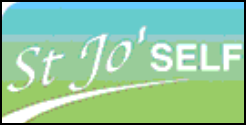 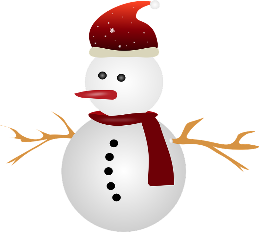 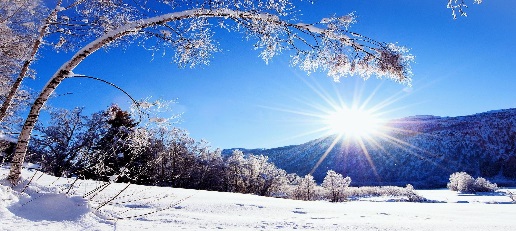                   menu centre st joseph                   menu centre st joseph                   menu centre st joseph                   menu centre st joseph                   menu centre st joseph                   menu centre st joseph                   menu centre st joseph                   menu centre st joseph                   menu centre st joseph                   menu centre st joseph                   menu centre st joseph semaine 5 au 9 février 2024semaine 5 au 9 février 2024semaine 5 au 9 février 2024semaine 5 au 9 février 2024semaine 5 au 9 février 2024semaine 5 au 9 février 2024semaine 5 au 9 février 2024semaine 5 au 9 février 2024semaine 5 au 9 février 2024semaine 5 au 9 février 2024entréebuffet d'entréesbuffet d'entréesbuffet d'entréesbuffet d'entréesbuffet d'entréesjournée usaplat du jourpoisson sauce Kentuckycassolette de moules sauce poulettehoki à la basquaisebeignets de calamar à la romaineplat du jourplat du jourchili américaincôte de porc grillée aux herbesémincé de cochon                au caramelpilon de poulet mariné tex-mexplat du jourlégume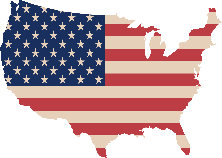 petits pois à la françaiserizotto pâtes au beurrepurée de pommes       de terrelégumesalsifis poêlescarottes persilléesratatouille provençaleendives braiséeslégume du jourfromages fromage ou yaourtfromage ou yaourtfromage ou yaourtfromage ou yaourtfromage ou yaourtdessertsfruits de saisonfruits de saisonfruits de saisonfruits de saisonfruits de saisondessertscrème glacée gaufre au sucremeringue ardéchoisetarte maison ananasdessert du jourdessertscompote du jourcompote du jourcompote du jourcompote du jourcompote du jour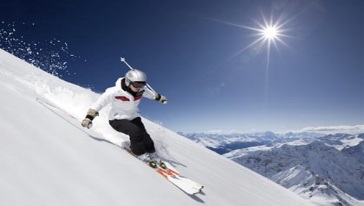 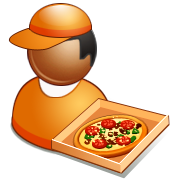 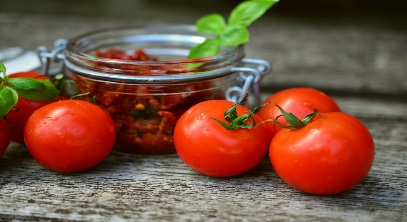 entrée soirbuffet d'entréesbuffet d'entréesbuffet d'entréesbuffet d'entréesentrée soirsalade vertesalade vertesalade vertesalade vertebon      week-end        à tousbon      week-end        à tousplat du jourfilet de colin meunièrecroque monsieurravioli gratinés pizza tartiflettebon      week-end        à touslégumeriz pilaf parfumégratin de choux fleurbon      week-end        à tousbon      week-end        à tousfromagesfromage ou yaourtfromage ou yaourtfromage ou yaourtfromage ou yaourtbon      week-end        à tousdessertsfruits de saisonfruits de saisonfruits de saisonfruits de saisonbon      week-end        à tousdessertsbuffet de dessertsbuffet de dessertsbuffet de dessertsbuffet de dessertsbon      week-end        à tous